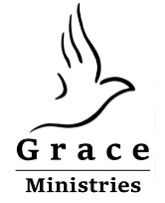 Legendary High School Coach to Share Testimonyat Grace Ministries USA Sporting Clay Classic EventWAKE FOREST, N.C. and NASHVILLE, N.C. – Legendary high school football coach David Howle is the featured speaker at the Grace Ministries USA Sporting Clay Classic event. Howle is well known in North Carolina and beyond for a long career as a high school football coach and athletic director at Bunn High School.The annual sporting clay event is on Saturday, June 1 at Rose Hill Plantation in Nashville, N.C. from 9 a.m. to 1 p.m. Rose Hill Plantation is a historic country estate with an 18th century manor house. The sporting clay range has been featured on ESPN Outdoors and is home of the Rose Hill Sporting Clay Challenge, one of the country’s most elite sporting clay tournaments. Howle retired in 2016 from Bunn High School after 34 years of coaching. He won more than 215 games at Bunn, including 10 or more wins for 11 seasons. He coached 45 players who played college football, and one of his players, Tarik Cohen, is now a star NFL running back for the Chicago Bears. Coach Howle ended every game with the Bunn High School fight song followed by the Lord's prayer. While winning games is an important goal, successful coaching involves much more to shape the character of young athletes. He leads sports ministries with Grace Ministries and reaches out to rural schools in surrounding counties to meet the head coaches and their teams after practice, sharing his faith and motivational messages and often providing a meal. He also looks for opportunities to provide Bibles to head coaches.The Sporting Clay event is designed to raise funds to support Grace Ministries USA, a non-denominational ministry that seeks to lead people into a growing relationship with Jesus Christ. The ministry serves communities to demonstrate and deepen faith and trust in God. All donations are tax deductible and go directly to the ministries, missions and evangelical outreach of Grace Ministries USA. Some of the ministries supported include an orphanage, food bank and expanding sports ministry.Several options are available to participate in the Sporting Clay event.Individual: Individual participants are responsible to get commitments from 20 people to sponsor their participation with donations of at least $20. As an alternative, individuals may choose to participation for a cost of $125. The cost after May 19 is $140.Businesses may become a corporate sponsor for a donation of $400 for four members to participate. Please sign up by May 19. A sign for each sponsor will be at one of the stations.  Also, businesses can sponsor a sign only for $100. Lunch is provided and door prizes are awarded. For more information about the Sporting Clay event, please visit www.graceministriesusa.org/events/sporting-clay or contact Bert Woodburn 919-495-5749 or GMUSABert@gmail.com About Grace Ministries USAGrace Ministries USA is a non-profit, Christian, non-denominational ministry that seeks to lead people into a growing relationship with Jesus Christ and serve our communities to demonstrate and deepen faith and trust in God. The ministry equips and supports evangelism and discipleship. Our daily mission is conducted through one-on-one and small group interactions. For more information, please visit www.graceministriesusa.orgMedia ContactScott Yatesscott@onpointprgroup.com919-649-6621